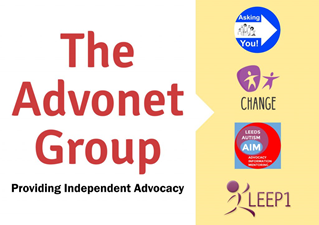 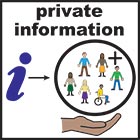 Privacy Statement for Clients
I agree to The Advonet Group using my personal data in the ways said above.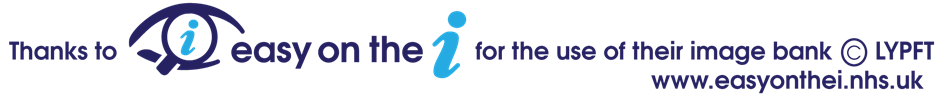 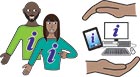 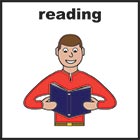 About this statementThis is about how The Advonet Group gets, stores, and uses personal data given to us by people who use our services. We call them clients. Clients include people who need advocacy and who use other services that are part of The Advonet Group. These services are Leep1, Leeds Autism AIM and Asking You!Please read this notice. It will help you know how and why we keep your personal data. Personal data is information about you. It includes things like your name, address, and phone number.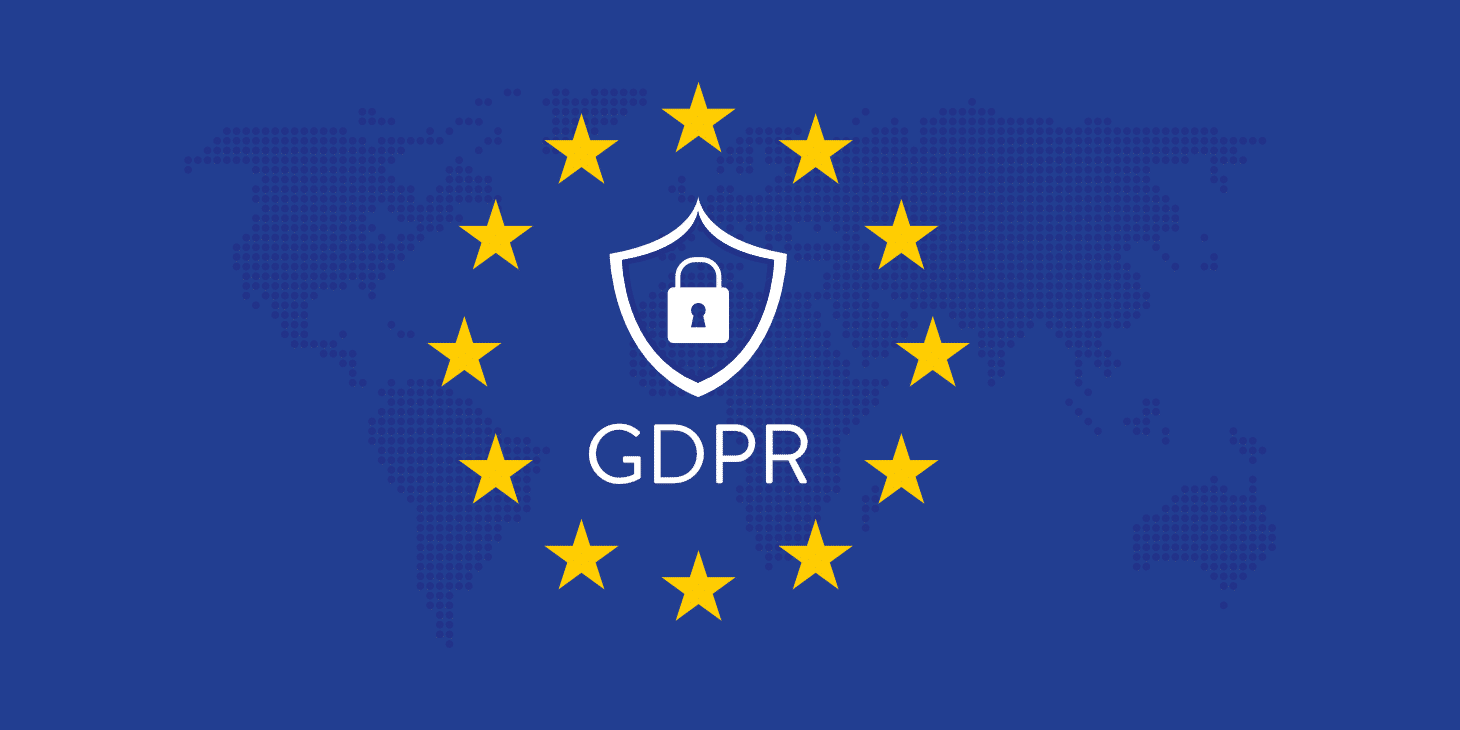 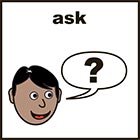 Your RightsThe General Data Protection Regulations (GDPR) give you these rights:You have the right to get your personal data from us, except in limited situationsYou have the right to ask us to correct any wrong personal data we hold about youYou may also have the right to have missing personal data completedYou have the right to ask us to delete your personal dataYou have the right to ask us to limit processing of your personal data on certain grounds If you would like to use any of these rights, please contact us.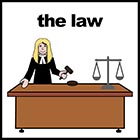 Data Protection lawData Protection law says personal info about you must be:Used lawfully, fairly, and clearlyUsed for valid purposes onlyRelevant to the purposes we have told you about Accurate and kept up to dateKept only as long as neededKept securely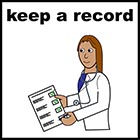 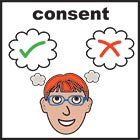 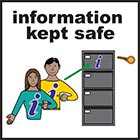 Using your Personal DataWe will only record your personal data with your consent first. To do that, you need to sign this document first.We will keep your name and address on our CharityLog database. We may also need to keep records from phone calls and meetings. We may also record personal data in staff one-to-one notes. For these, we only use your initials instead of your full name.When you first contact us, you have the choice of giving us personal details to go on our database. You do not have to give us these details if you don’t want to. If you say “no”, we will respect that.Only staff who work or volunteer with us can see the information in the database. They can only get into it by using their own password. Our database is “encrypted.” This means that if someone we didn’t know tried to get into our computer system, they wouldn’t be able to see the information on it.All our filing cabinets are kept secure behind our office door. We have policies to keep data safe and secure. Your data will only be seen by people who need it to do their job. For example, advocates may access the database to get your contact details.data protection officerLinda Kelly is our Data Protection Officer.You can contact Linda: By telephone on 0113 244 0606 By email at Linda.Kelly@advonet.org.uk By mail at The Advonet Group address 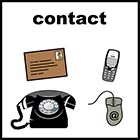 Contact usThe Advonet Group is the data controller. We are a limited company registered in England under company number 4229975. Our registered office is at Unity Business Centre, Roundhay Road, Leeds, LS7 1ABYou can also talk to any team member if you have any questions about data protection. They will contact Linda on your behalf.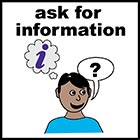 If you want more informationThe Advonet Group has a Data Retention Policy. It has more details of information we record about clients. We also have an Information Governance Policy. Please ask a team member if you would like to see either of these policies.Your signature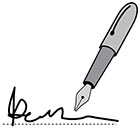 Your name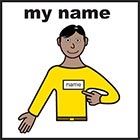 Today’s date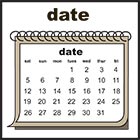 